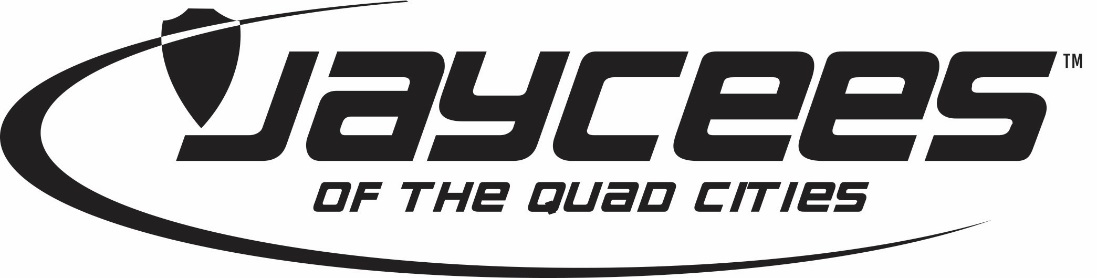 Donation Request FormThe Jaycees of the Quad Cities are members of the United States Junior Chamber of Commerce, a worldwide organization of young professionals that is not affiliated with any particular religion or political party. Jaycee members are men and women between the ages of 21-40, who meet regularly in local chapters to build connections and community with a focus on giving back to the community. Please complete the following application and send to the address on the reverse of this page so that we may better evaluate your needs against our organizations resources. Thank you for your application!INFORMATION ABOUT YOUR ORGANIZATION:ORGANIZATION NAME: ________________________________________________________________FEDERAL TAX ID NUMBER (IF NON-PROFIT ORG): ___________________________________________CONTACT NAME: _____________________________________________________________________ADDRESS (WHERE A RESPONSE CAN BE MAILED): ___________________________________________CITY, STATE, ZIP: _____________________________________________________________________PHONE:_____________________________________________________________________________EMAIL ADDRESS: _____________________________________________________________________GENERAL DESCRIPTION OF YOUR ORGANIZATION: ___________________________________________________________________________________________________________________________________________________________________________________________________________________________________________________________________________________________________INFORMATION ABOUT YOUR DONATION REQUEST:DATE OF EVENT (if applicable): _____________ (REQUESTS MUST BE RECEIVED AT LEAST 8 WEEKS IN ADVANCE )DEADLINE FOR PARTICIPATION: _________________________________________________________DESCRIPTION OF EVENT: _________________________________________________________________________________________________________________________________________________________________________________________________________________________________________________________________________________________________________________________________________________________________________________________________________DO YOU NEED VOLUNTEERS?____________ IF YES, HOW MANY?______________________________DONATION REQUESTED:________________________________________________________________________________________________________________________________________________________________________________________________________________________________________________________________________________________________________________________HOW WILL THIS DONATION BE USED? ________________________________________________________________________________________________________________________________________________________________________________________________________________________________________________________________________________________________________________________________________________________________________________________________HAVE WE PROVIDED DONATIONS FOR YOUR ORGANIZATION IN THE PAST? ____Y ____NIF YES, WHEN? ______________________________________________________________________WOULD SOMEONE BE AVAILABLE TO COME AND SPEAK TO OUR ORGANIZATION ABOUT YOUR REQUEST?________________IF YES, NAME AND CONTACT INFORMATION:_________________________________________________________________________________________________________PLEASE ATTACH ALL SUPPORTING DOCUMENTATION TO THIS REQUEST Please send completed application to:Jaycees of the Quad CitiesPO Box 3505Davenport, IA 52808info@jayceesqc.org 